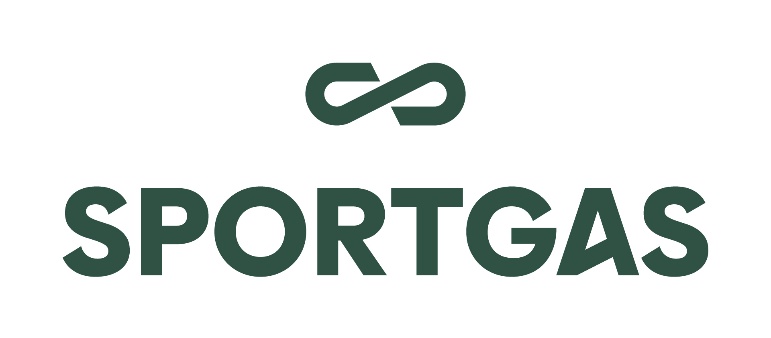 Karta zgłoszeniowaXVIII Halowy Turniej Piłki Nożnej Toruń, 26-29 października 2023 r. Kapitan drużyny: …………………………………………………………………..; tel. kontaktowy:…………………………………………………….Dodatkowe oświadczenia, upoważnienia, deklaracje i zastrzeżenia:Deklaruję swój udział w Turnieju i akceptuję warunki określone przez Organizatora w Regulaminie, który zostanie opublikowany na www.sportgas.pl. Oświadczam, że jestem pracownikiem firmy wskazanej w zgłoszeniu, posiadam aktualne badania lekarskie i jestem zdolny do gry w halową piłkę nożną, co potwierdzam własnoręcznym podpisem,Informujemy, że dokonano przelewu na konto Sportgas w Banku PeKaO SA nr: 18 1240 1024 1111 0010 0092 0691
tytułem wpisowego w kwocie:reprezentacje Partnera Strategicznego – zwolnione z wpisowego w granicach ustalonych z wyznaczonym przedstawicielem Spółki, reprezentacje firmowe członków wspierających Sportgas – zwolnione z wpisowego w granicach ustalonych 
z wyznaczonym przedstawicielem Spółki,reprezentacje firmowe z GK ORLEN –  wpisowe 4.000,00 zł netto od drużynyreprezentacje firmowe spoza GK ORLEN  – wpisowe – 6.000,00 zł netto od drużyny,podając w tytule przelewu: wpisowe za udział w XVIII Halowym Turnieju Piłki Nożnej. Dane do faktury:- nazwa firmy: …………………………………………………………..- adres: ……………………………………………………………………..- NIP: …………………………………………………………………………- adres mailowy osoby, do której należy wysłać fakturę: …………………………………………………………………………………………Wpisowe obejmuje udział w turnieju i pełne wyżywienie zespołu 7-osobowego, udział każdej dodatkowej osoby     (8 i kolejnej) to koszt 500,00 zł netto. Wpisowe nie obejmuje kosztów dojazdu i noclegów, które uczestnicy pokrywają w ramach delegacji lub z własnych środków.Organizator jako miejsce zakwaterowania wskazuje Hotel Filmar – osoba do kontaktu ze strony hotelu to: Marcin Chruściński, Email: Marketing6@hotelfilmar.pl .Hasło kontaktowe do hotelu: „Sportgas”.Deklaracja członkowska dla osób chcących przystąpić do Stowarzyszenia jest do pobrania na http://www.sportgas.pl/dolacz-do-nas; należy wydrukować, wypełnić, podpisać, opłacić i skan wysłać na e-mail: deklaracje@sportgas.pl.…………………………………………………Data, miejscowość                                                           ….…………………………………………………………………………………………..                                                        Podpis osoby uprawnionej do zgłoszenia reprezentacji firmowejWypełnioną i podpisaną Kartę zgłoszeniową prosimy wysłać w formie skanu najpóźniej do dnia 
30 września br. na adres mailowy: pilka@sportgas.pl. Jednocześnie informujemy, że z uwagi na ograniczoną liczbę drużyn mogących wziąć udział w Turnieju, decydować będzie kolejność zgłoszeń.W związku z ustawą o ochronie danych osobowych oświadczam, że wyrażam zgodę na przetwarzanie moich danych osobowych przez Towarzystwo Sportowo-Turystyczne „Sportgas” i zapoznałem(a) się z załączona Informacją o przetwarzaniu danych osobowych. Wyrażam zgodę na otrzymywanie informacji drogą elektroniczną (zgodnie z Ustawą z dnia 18 lipca 2002 r. o świadczeniu usług drogą elektroniczną, Dz. U. nr 144, poz. 1204 z późniejszymi zmianami).Oświadczam, że mam świadomość, iż jako uczestnik, mogę być narażony(a) na uszkodzenia ciała, a także na straty materialne wynikające nie tylko z własnego działania bądź zaniechania, ale i z powodu działania lub zaniechania innych uczestników Turnieju, a ponadto wynikające z zasad rywalizacji, warunków miejsca rozgrywania Turnieju lub jakości sprzętu oraz z innych ryzyk trudnych do przewidzenia, a związanych uczestnictwem w Turnieju. Mając na uwadze powyższe oświadczam, że nie będę występował(a) z tego tytułu z roszczeniem przeciwko Organizatorowi (Sportgas) i innym osobom uczestniczącym w Turnieju w jakimkolwiek charakterze, z wyjątkiem sytuacji, gdy uszczerbek na zdrowiu lub szkoda materialna będzie wynikiem umyślnego działania wymienionych wyżej osób lub jednostek. Niniejsze oświadczenie nie ogranicza praw uczestnika w zakresie posiadanego ubezpieczenia. Oświadczam, że stan mojego zdrowia jest dobry i nie mam żadnych przeciwwskazań zdrowotnych mojego uczestnictwa w Turnieju. Zostałem(a) poinformowany(a), że Sportgas zapewnia podstawową opiekę medyczną podczas trwania Turnieju, która jest świadczona na zasadach ogólnych.Ponadto wyrażam zgodę na filmowanie, fotografowanie, rejestrowanie na taśmie video wizerunku mojej osoby do celów publikacji, promocji i reklamy Sportgas i Partnerów, m.in. poprzez zamieszczenie relacji z Turnieju, we wszelkiego rodzaju biuletynach branżowych, na stronach internetowych, portalach społecznościowych, itp.Powyższe oświadczenie podpisuje na zasadzie dobrowolności, z pełną świadomością konsekwencji zrzeczenia się określonych wyżej roszczeń.……………………………………………………………………...Data, miejscowość i podpis zgłaszającego.                                                                                                                                                Załącznik nr 1Informacja o przetwarzaniu danych osobowychTowarzystwo Sportowo-Turystyczne „Sportgas” z siedzibą w Warszawie (01-224), przy 
ul. Kasprzaka 25 (dalej także: Sportgas), jako administrator danych osobowych, informuje Pana, że: podanie danych jest dobrowolne, ale niezbędne do dokonania zgłoszenia na XVIII Halowy Turniej Piłki Nożnej w Futsalu;niepodanie danych uniemożliwi przetwarzanie Pana danych osobowych co jest równoznaczne z nierozpatrywaniem Pana zgłoszenia i tym samym niemożnością wzięcia udziału w Turnieju; posiada Pan prawo dostępu do treści swoich danych oraz prawo żądania ich sprostowania, usunięcia, ograniczenia przetwarzania, prawo do przenoszenia danych, wniesienia sprzeciwu, prawo do cofnięcia zgody w dowolnym momencie bez wpływu na zgodność z prawem przetwarzania, którego dokonano na podstawie zgody przed jej cofnięciem; Pana dane zostaną udostępnione w niezbędnym zakresie następującym podmiotom: Partnerom Turnieju w zakresie niezbędnym do realizacji projektu; POIS-SPORT w zakresie niezbędnym do realizacji projektu;Ministerstwu Sportu w zakresie niezbędnym do rozliczenia dotacji.Pana dane mogą być udostępniane przez Sportgas podmiotom upoważnionym do uzyskania informacji na podstawie przepisów prawa. podane przez Pana dane osobowe będą przetwarzane na podstawie udzielonej przez Pana zgody (art. 6 ust. 1 pkt a) ogólnego rozporządzenia o ochronie danych; dane osobowe niezbędne do udokumentowania prawidłowego wydatkowania środków Sportgas oraz możliwości dochodzenia roszczeń będą przechowywane przez okres 7 lat od daty przeprowadzenia Turnieju; Pana dane osobowe w postaci wizerunku zawartego na zdjęciach z wydarzenia mogą  zostać upublicznione nieograniczonemu kręgowi odbiorców poprzez publikację w serwisach społecznościowych, newsletterach, stronach, czasopismach firmowych i branżowych oraz umieszczone na stronie i FB Sportgas;Pana dane osobowe w postaci wizerunku będą przetwarzane do wycofania zgody. Wycofanie zgody spowoduje usunięcie Pana danych, jednak nie będzie obowiązku  zebrania i zniszczenia  materiałów wykorzystywanych i rozpowszechnianych przed jej wycofaniem;Z administratorem danych można się kontaktować mailowo: https://www.sportgas.pl/polityka-prywatnosci lub kierując korespondencję na adres siedziby; Ma Pan prawo wniesienia skargi do organu nadzorczego, gdy uzna Pan, że przetwarzanie Pana danych osobowych jest niezgodne z prawem.      …………………………………………..., dnia ………………………………..2023 r.    ………………………………………………………………   Podpis